Консультация для родителей«Роль книги в жизни ребёнка» Значение книг для ребенка очень велико. Книги служат для того, чтоб расширять представление ребенка о мире, знакомить его с вещами, природой, всем, что его окружает. Именно родители читают ребенку его первые книги, оказывают влияние на формирование его предпочтений и читательских вкусов.Читать нужно вместе с ребенком: берите книгу, садитесь рядом и читайте. Когда систематически книги читаются вслух, то со временем ребенок начинает понимать структуру произведения: где начало и конец произведения, как развивается сюжет. У ребенка развивается логическое мышление. Благодаря чтению ребенок учится правильно составлять предложения, его словарный запас расширяется, развивается воображение. Кроме того, у ребенка формируется умение слушать, а это очень важное качество.Опыт показывает, что те дети, которым читали книги в детстве, рассказывали сказки, став взрослыми, много читают. Чтение помогает ребенку лучше узнать родной язык, развивает фантазию.Считается, что читать не любят именно те дети, в семьях которых не было традиции чтения вслух. Плохо так же, когда ребенка заставляют читать в раннем детстве, ожидают от него больших успехов, это может отбить охоту у ребенка к чтению. Не отказывайте ребенку, когда он просит послушать, как он сам читает.Зачем читать детям книги?Дети имеют огромную потребность, чтобы родители читали им вслух. Для благополучного развития ребенка семейное чтение очень значимо, и не только пока ребенок сам не умеет читать, но и в более позднем возрасте. Дети с нетерпением ждут, когда же у мамы или папы найдется для них время. Чтобы ребенок рос психически здоровым, ему необходимо полноценное общение с родителями, личностное общение, когда внимание уделяется ему полностью И совместное чтение дает такую возможность.Что полезно знать о детской литературе?Детская литература — весьма широкое понятие. Оно включает в себя сказки, повести, рассказы и стихи для детей разного возраста. В понятие детской литературы входят именно те произведения, которые были специально предназначены для чтения детьми до 15-16 лет. Задача такой литературы – воспитание и образование детей с помощью языка художественных образов. В сферу детского чтения включают также произведения, которые изначально были написаны для взрослых: знаменитые сказки Пушкина, Шарля Перро, Гауфа, Андерсена, братьев Гримм и отдельные произведения – «Робинзон Крузо» Даниэля Дефо, «Дон Кихот» Сервантеса, «Путешествие Гулливера» Свифта и другие книги.Характерные черты детской литературыДетям отводится главная роль.По тематике соответствует детскому возрасту.Относительно небольшой объём, много рисунков (особенно в книгах для маленьких детей).Простой язык.Много диалогов и действия, мало описаний.Много приключений.Счастливый конец (победа добра над злом).Часто имеет своей целью воспитание.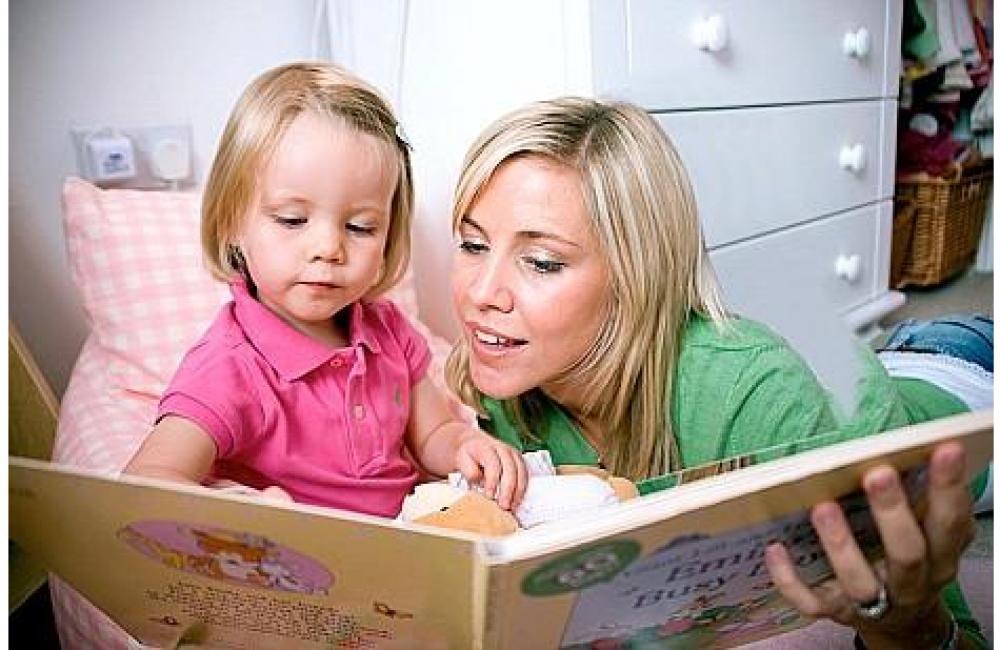                   Подготовила воспитатель Ардимасова Т.П.,  Декабрь 2017г.